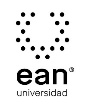 FICHA TÉCNICA DE CONSTRUCCIÓN DEL ÍTEMFICHA TÉCNICA DE CONSTRUCCIÓN DEL ÍTEMNo. Ítem: 1No. Ítem: 1No. Ítem: 1DATOS DEL ÍTEMDATOS DEL ÍTEMDATOS DEL AUTORPrograma académico: Economía VirtualPrograma académico: Economía VirtualPrueba: Bolsa y Proyectos de InversiónPrueba: Bolsa y Proyectos de InversiónPrueba: Bolsa y Proyectos de InversiónPrueba: Bolsa y Proyectos de InversiónPrueba: Bolsa y Proyectos de InversiónPrueba: Bolsa y Proyectos de InversiónÍTEM: COMPETENCIA ESPECÍFICA, CONTEXTO, ENUNCIADO Y OPCIONES DE RESPUESTAÍTEM: COMPETENCIA ESPECÍFICA, CONTEXTO, ENUNCIADO Y OPCIONES DE RESPUESTAÍTEM: COMPETENCIA ESPECÍFICA, CONTEXTO, ENUNCIADO Y OPCIONES DE RESPUESTACompetencia específica señalada en el syllabus, que evalúa este ítem:Comprende y utiliza el análisis técnico en la toma de decisiones de inversión.Competencia específica señalada en el syllabus, que evalúa este ítem:Comprende y utiliza el análisis técnico en la toma de decisiones de inversión.Competencia específica señalada en el syllabus, que evalúa este ítem:Comprende y utiliza el análisis técnico en la toma de decisiones de inversión.CONTEXTO - Caso - situación problémica:Siendo usted el profesional encargado del área de análisis técnico, encuentra que un bono emitido por una empresa con buena calificación crediticia, que se negocia en el sistema electrónico de negociación de la Bolsa de Valores de Colombia, presenta un Índice de Fuerza Relativa RSI, de 25 y un R de Williams de -95.CONTEXTO - Caso - situación problémica:Siendo usted el profesional encargado del área de análisis técnico, encuentra que un bono emitido por una empresa con buena calificación crediticia, que se negocia en el sistema electrónico de negociación de la Bolsa de Valores de Colombia, presenta un Índice de Fuerza Relativa RSI, de 25 y un R de Williams de -95.CONTEXTO - Caso - situación problémica:Siendo usted el profesional encargado del área de análisis técnico, encuentra que un bono emitido por una empresa con buena calificación crediticia, que se negocia en el sistema electrónico de negociación de la Bolsa de Valores de Colombia, presenta un Índice de Fuerza Relativa RSI, de 25 y un R de Williams de -95.ENUNCIADO:Como analista técnico junior del área de investigaciones, qué recomendación de inversión daría en el comité de inversiones:ENUNCIADO:Como analista técnico junior del área de investigaciones, qué recomendación de inversión daría en el comité de inversiones:ENUNCIADO:Como analista técnico junior del área de investigaciones, qué recomendación de inversión daría en el comité de inversiones:Opciones de respuesta
a. Recomendaría vender el bono, dado que los dos análisis están dando posibles señales de venta.b. No hacer nada, puesto que el RSI está dando una posible señal de compra y el R de Williams está dando una posible señal de venta.c. Esperar, puesto que el RSI está dando una posible señal de venta y el R de Williams está dando una posible señal de compra.d. Recomendaría comprar el bono, dado que los dos análisis están dando posibles señales de compra.Opciones de respuesta
a. Recomendaría vender el bono, dado que los dos análisis están dando posibles señales de venta.b. No hacer nada, puesto que el RSI está dando una posible señal de compra y el R de Williams está dando una posible señal de venta.c. Esperar, puesto que el RSI está dando una posible señal de venta y el R de Williams está dando una posible señal de compra.d. Recomendaría comprar el bono, dado que los dos análisis están dando posibles señales de compra.Opciones de respuesta
a. Recomendaría vender el bono, dado que los dos análisis están dando posibles señales de venta.b. No hacer nada, puesto que el RSI está dando una posible señal de compra y el R de Williams está dando una posible señal de venta.c. Esperar, puesto que el RSI está dando una posible señal de venta y el R de Williams está dando una posible señal de compra.d. Recomendaría comprar el bono, dado que los dos análisis están dando posibles señales de compra.Opciones de respuesta
a. Recomendaría vender el bono, dado que los dos análisis están dando posibles señales de venta.b. No hacer nada, puesto que el RSI está dando una posible señal de compra y el R de Williams está dando una posible señal de venta.c. Esperar, puesto que el RSI está dando una posible señal de venta y el R de Williams está dando una posible señal de compra.d. Recomendaría comprar el bono, dado que los dos análisis están dando posibles señales de compra.Opciones de respuesta
a. Recomendaría vender el bono, dado que los dos análisis están dando posibles señales de venta.b. No hacer nada, puesto que el RSI está dando una posible señal de compra y el R de Williams está dando una posible señal de venta.c. Esperar, puesto que el RSI está dando una posible señal de venta y el R de Williams está dando una posible señal de compra.d. Recomendaría comprar el bono, dado que los dos análisis están dando posibles señales de compra.Opciones de respuesta
a. Recomendaría vender el bono, dado que los dos análisis están dando posibles señales de venta.b. No hacer nada, puesto que el RSI está dando una posible señal de compra y el R de Williams está dando una posible señal de venta.c. Esperar, puesto que el RSI está dando una posible señal de venta y el R de Williams está dando una posible señal de compra.d. Recomendaría comprar el bono, dado que los dos análisis están dando posibles señales de compra.Opciones de respuesta
a. Recomendaría vender el bono, dado que los dos análisis están dando posibles señales de venta.b. No hacer nada, puesto que el RSI está dando una posible señal de compra y el R de Williams está dando una posible señal de venta.c. Esperar, puesto que el RSI está dando una posible señal de venta y el R de Williams está dando una posible señal de compra.d. Recomendaría comprar el bono, dado que los dos análisis están dando posibles señales de compra.Opciones de respuesta
a. Recomendaría vender el bono, dado que los dos análisis están dando posibles señales de venta.b. No hacer nada, puesto que el RSI está dando una posible señal de compra y el R de Williams está dando una posible señal de venta.c. Esperar, puesto que el RSI está dando una posible señal de venta y el R de Williams está dando una posible señal de compra.d. Recomendaría comprar el bono, dado que los dos análisis están dando posibles señales de compra.Opciones de respuesta
a. Recomendaría vender el bono, dado que los dos análisis están dando posibles señales de venta.b. No hacer nada, puesto que el RSI está dando una posible señal de compra y el R de Williams está dando una posible señal de venta.c. Esperar, puesto que el RSI está dando una posible señal de venta y el R de Williams está dando una posible señal de compra.d. Recomendaría comprar el bono, dado que los dos análisis están dando posibles señales de compra.JUSTIFICACIÓN DE OPCIONES DE RESPUESTAJUSTIFICACIÓN DE OPCIONES DE RESPUESTAJUSTIFICACIÓN DE OPCIONES DE RESPUESTARecomendaría vender el bono, dado que los dos análisis están dando posibles señales de venta.Por qué NO es a: porque en el R de Williams, el rango entre 0 y –20 se consideran áreas de sobre compra, sugerencia de venta, y el rango entre -80 y -100 se consideran áreas de sobre venta, sugerencia de compra. Mientras que un RSI mayor a 70 sugiere vender y un RSI menor a 30 siguiere comprar.Recomendaría vender el bono, dado que los dos análisis están dando posibles señales de venta.Por qué NO es a: porque en el R de Williams, el rango entre 0 y –20 se consideran áreas de sobre compra, sugerencia de venta, y el rango entre -80 y -100 se consideran áreas de sobre venta, sugerencia de compra. Mientras que un RSI mayor a 70 sugiere vender y un RSI menor a 30 siguiere comprar.Recomendaría vender el bono, dado que los dos análisis están dando posibles señales de venta.Por qué NO es a: porque en el R de Williams, el rango entre 0 y –20 se consideran áreas de sobre compra, sugerencia de venta, y el rango entre -80 y -100 se consideran áreas de sobre venta, sugerencia de compra. Mientras que un RSI mayor a 70 sugiere vender y un RSI menor a 30 siguiere comprar.No hacer nada, puesto que el RSI está dando una posible señal de compra y el R de Williams está dando una posible señal de veta. Por qué NO es b: porque en el R de Williams, el rango entre 0 y –20 se consideran áreas de sobre compra, sugerencia de venta, y el rango entre -80 y -100 se consideran áreas de sobre venta., sugerencia de compra. Mientras que un RSI mayor a 70 sugiere vender y un RSI menor a 30 siguiere comprar.No hacer nada, puesto que el RSI está dando una posible señal de compra y el R de Williams está dando una posible señal de veta. Por qué NO es b: porque en el R de Williams, el rango entre 0 y –20 se consideran áreas de sobre compra, sugerencia de venta, y el rango entre -80 y -100 se consideran áreas de sobre venta., sugerencia de compra. Mientras que un RSI mayor a 70 sugiere vender y un RSI menor a 30 siguiere comprar.No hacer nada, puesto que el RSI está dando una posible señal de compra y el R de Williams está dando una posible señal de veta. Por qué NO es b: porque en el R de Williams, el rango entre 0 y –20 se consideran áreas de sobre compra, sugerencia de venta, y el rango entre -80 y -100 se consideran áreas de sobre venta., sugerencia de compra. Mientras que un RSI mayor a 70 sugiere vender y un RSI menor a 30 siguiere comprar.Esperar, puesto que el RSI está dando una posible señal de venta y el R de Williams está dando una posible señal de compra.Por qué NO es c: porque en el R de Williams, el rango entre 0 y –20 se consideran áreas de sobre compra, sugerencia de venta, y el rango entre -80 y -100 se consideran áreas de sobre venta., sugerencia de compra. Mientras que un RSI mayor a 70 sugiere vender y un RSI menor a 30 siguiere comprar.Esperar, puesto que el RSI está dando una posible señal de venta y el R de Williams está dando una posible señal de compra.Por qué NO es c: porque en el R de Williams, el rango entre 0 y –20 se consideran áreas de sobre compra, sugerencia de venta, y el rango entre -80 y -100 se consideran áreas de sobre venta., sugerencia de compra. Mientras que un RSI mayor a 70 sugiere vender y un RSI menor a 30 siguiere comprar.Esperar, puesto que el RSI está dando una posible señal de venta y el R de Williams está dando una posible señal de compra.Por qué NO es c: porque en el R de Williams, el rango entre 0 y –20 se consideran áreas de sobre compra, sugerencia de venta, y el rango entre -80 y -100 se consideran áreas de sobre venta., sugerencia de compra. Mientras que un RSI mayor a 70 sugiere vender y un RSI menor a 30 siguiere comprar.CLAVE Y JUSTIFICACIÓN.La clave es d porque en el R de Williams, el rango entre 0 y –20 se consideran áreas de sobre compra, sugerencia de venta, y el rango entre -80 y -100 se consideran áreas de sobre venta, sugerencia de compra. Mientras que un RSI mayor a 70 sugiere vender y un RSI menor a 30 siguiere comprar.RSI = 25 -> Sugerencia  de Compra.R William -95 -> Sugerencia de Compra.CLAVE Y JUSTIFICACIÓN.La clave es d porque en el R de Williams, el rango entre 0 y –20 se consideran áreas de sobre compra, sugerencia de venta, y el rango entre -80 y -100 se consideran áreas de sobre venta, sugerencia de compra. Mientras que un RSI mayor a 70 sugiere vender y un RSI menor a 30 siguiere comprar.RSI = 25 -> Sugerencia  de Compra.R William -95 -> Sugerencia de Compra.CLAVE Y JUSTIFICACIÓN.La clave es d porque en el R de Williams, el rango entre 0 y –20 se consideran áreas de sobre compra, sugerencia de venta, y el rango entre -80 y -100 se consideran áreas de sobre venta, sugerencia de compra. Mientras que un RSI mayor a 70 sugiere vender y un RSI menor a 30 siguiere comprar.RSI = 25 -> Sugerencia  de Compra.R William -95 -> Sugerencia de Compra.ESPECIFICACIONES DE DISEÑO: DIBUJOS, ECUACIONES Y / O GRÁFICOS:RSI < 30 -> Sugerencia de Compra.RSI > 70 -> Sugerencia de Venta.R William [0 y -20] -> Sugerencia de Venta.R William [-80 y -100] -> Sugerencia de Compra.ESPECIFICACIONES DE DISEÑO: DIBUJOS, ECUACIONES Y / O GRÁFICOS:RSI < 30 -> Sugerencia de Compra.RSI > 70 -> Sugerencia de Venta.R William [0 y -20] -> Sugerencia de Venta.R William [-80 y -100] -> Sugerencia de Compra.ESPECIFICACIONES DE DISEÑO: DIBUJOS, ECUACIONES Y / O GRÁFICOS:RSI < 30 -> Sugerencia de Compra.RSI > 70 -> Sugerencia de Venta.R William [0 y -20] -> Sugerencia de Venta.R William [-80 y -100] -> Sugerencia de Compra.